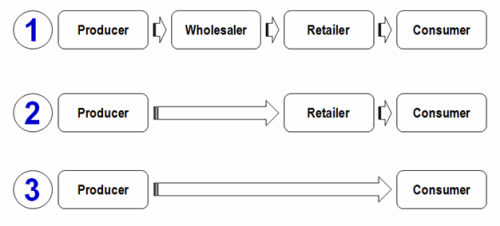 ManufacturerWholesalerRetailerServiceDefinition:  Definition:  Definition:  Definition:  Examples:Examples:Examples:Example: